Exercices : Molécules et AtomesExercice 1 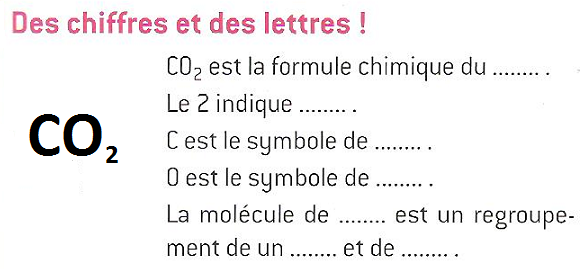 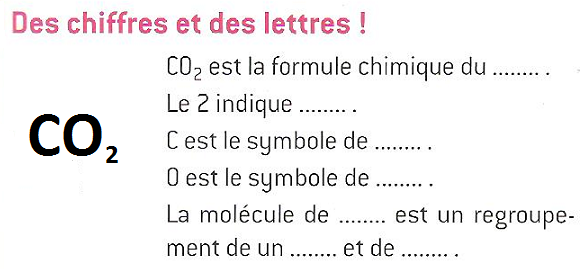 1-Donner la définition de l’atome .2- Compeléter le tableau suivant :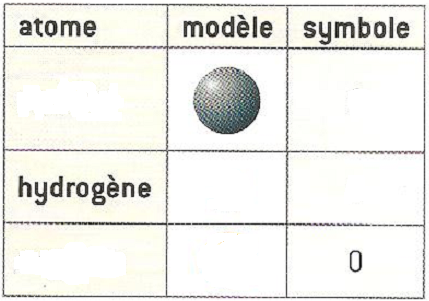 Exercice 3                                 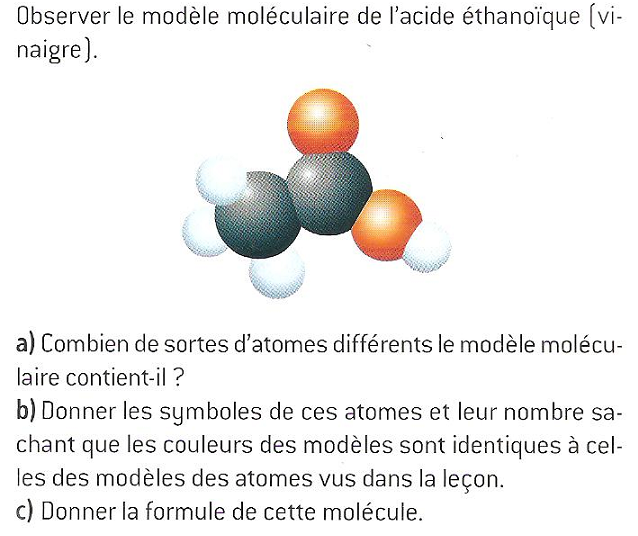 Exercice 5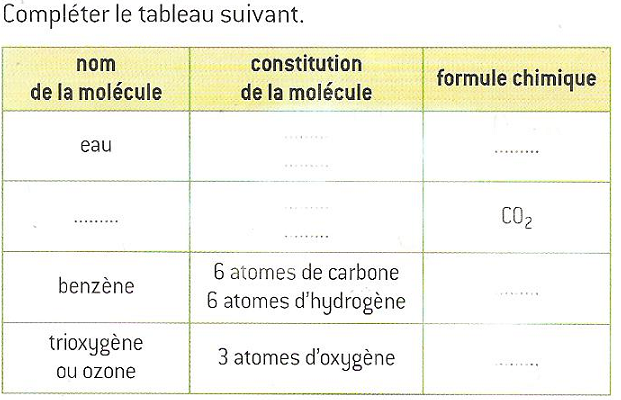 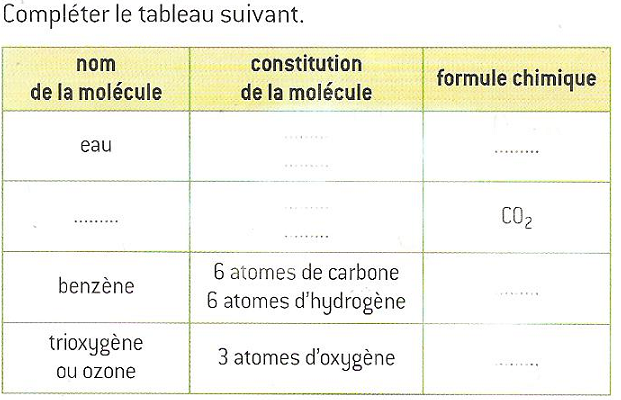 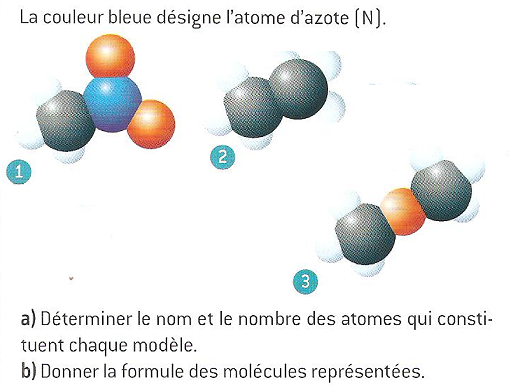 